    Základní škola     OLOMOUC      Zeyerova 28             příspěvková organizaceObjednáváme u Vás malířské práce v těchto učebnách: Učebna 48Učebna 49Učebna 26Učebna 44Učebna 38Učebna 20aFakturu vystavte na adresu:Základní škola Olomouc, Zeyerova 28Příspěvková organizaceZeyerova 28779 00 OlomoucTel.: 581114244IČO: 47657162								Mgr. Vladimíra Švecová								  ředitelka školy  Objednávka v celkové výši 50 528,28 KčOsobně potvrzena dne 18.6.2018								POŠTA: 779 00 OLOMOUC, Zeyerova 28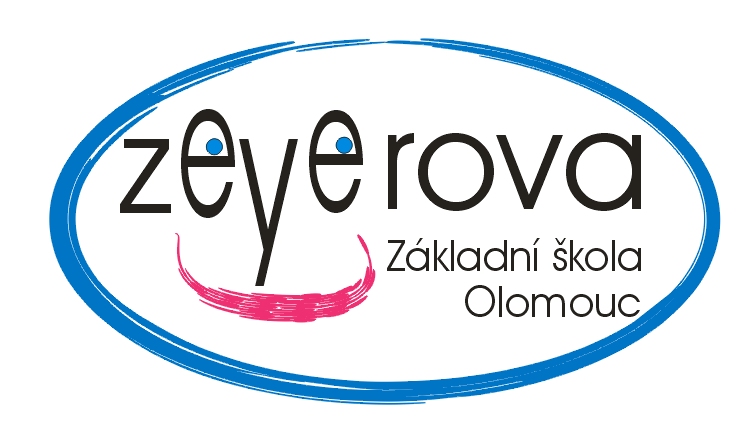 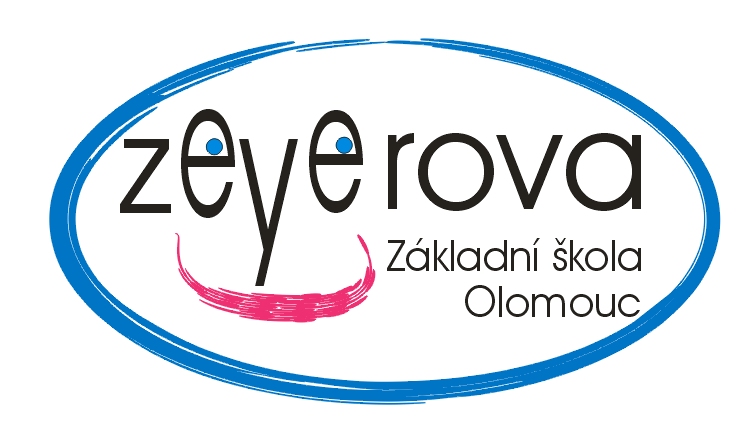 POŠTA: 779 00 OLOMOUC, Zeyerova 28Tel.: 585 243 872 /  Fax: 585 237 395P.O.BOX 150E-mail: info@zs-zeyerova.cz ; www.zs-zeyerova.czE-mail: info@zs-zeyerova.cz ; www.zs-zeyerova.czObjednávka čísloNaše značkaV Olomouci dne:7.6.2018